SUPPLEMENTARY FIGURE 2. Sensitivity and specificity of a range of MUAC thresholds for predicting which children in both groups remained well-nourished after 12 months of follow-up.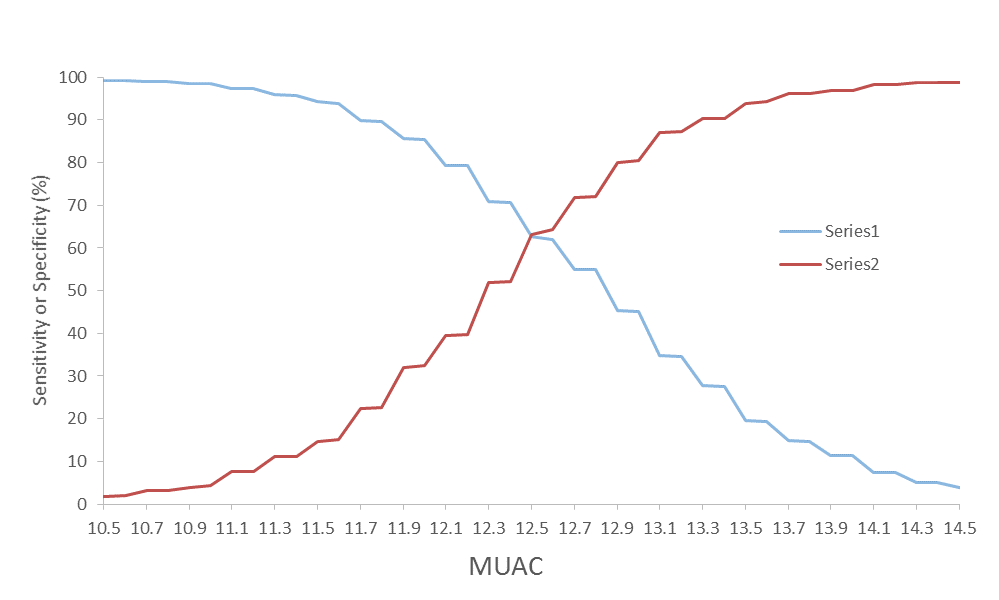 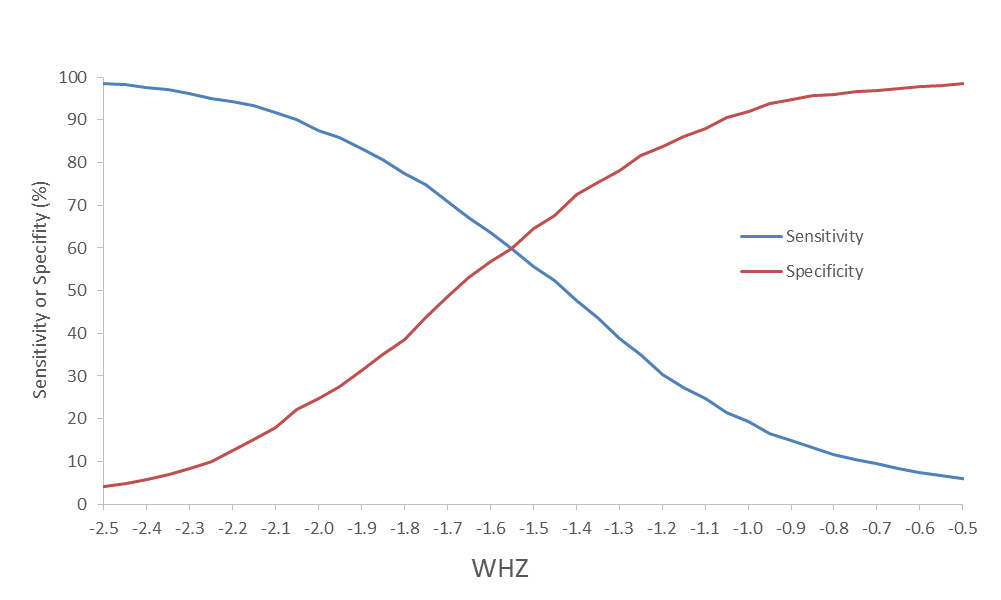 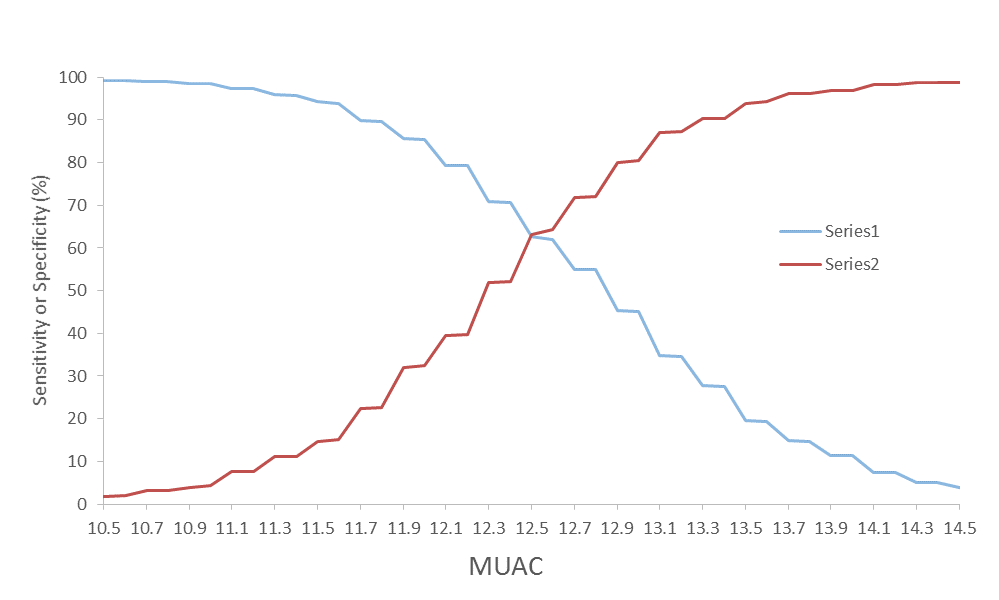 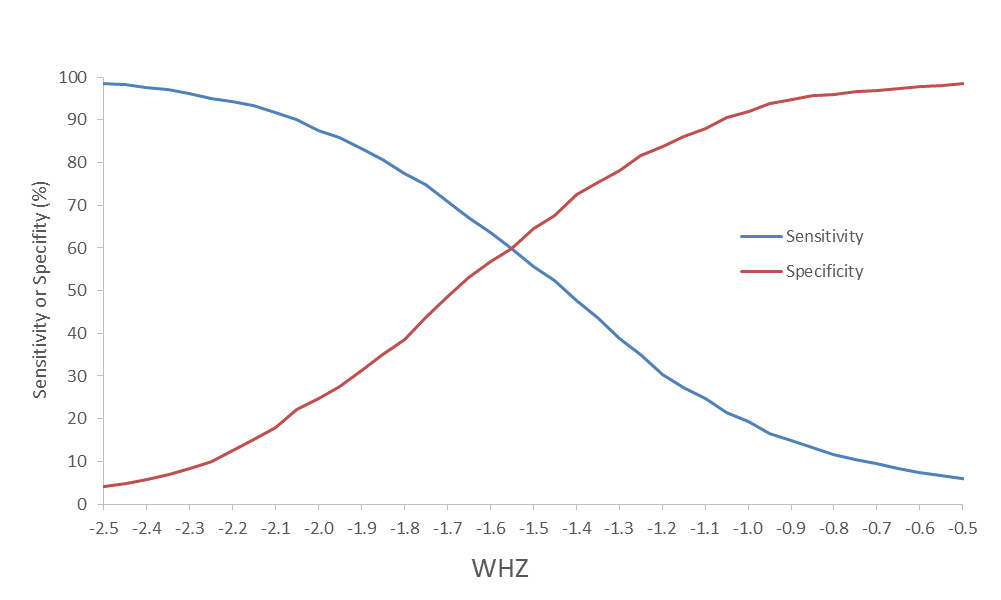 